Hutton Grammar Sixth Form Prospectus information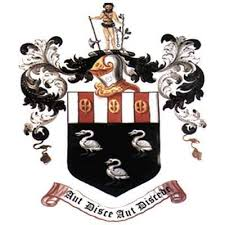 Department: MFLSubject: FRENCH & GERMANAQA SpecificationWhat topics are covered in this subject?A Level languages are challenging and stimulating subjects which build on the skills you have developed at GCSE level. The A Level provides a thorough knowledge of the culture and society of the countries where your chosen language is spoken whilst improving your understanding of and fluency in the language. You will study a diverse range of topics including music, cinema, politics, immigration and the digital world to name just a few. The course is enhanced through the study of a film and a novel, both of which are studied in the target language. You will also complete an independent research project on a topic of your choice in your chosen language. How is this subject taught?Small class sizes are guaranteed so you will have individual attention and ample opportunity to converse and improve your confidence and fluency with experienced teachers in a supportive environment. You will have access to an ebook and a wealth of online resources to support your learning in college and at home.You will be assessed at the end of Year 13 by three exams. Paper 1 consists of listening and reading comprehensions as well as the summary and translation of unseen texts. Paper 2 requires you to write two essays about the film and novel you have studied. Finally, the speaking exam assesses your oral competency in your chosen language and consists of a photo card linked to one of the topics studied as well as a presentation and discussion of your independent research project. What are the enrichment opportunities in this subject?We have a number of overseas students in the Sixth Form who are native speakers of different European languages including French and German.You will also have the opportunity to work with and coach younger students learning French and German.Where does this subject lead at 18+?Our world is becoming more and more connected and the citizens of the world are rapidly bridging national, social and linguistic differences. When crossing cultural boundaries, language is the single most important tool. Language provides the key to broadening career and educational opportunities, enhancing the exchange of ideas and information and enjoying the beauty of other cultures. A language qualification is an invaluable skill to have and complements many other subjects such as business, law, finance and ICT. As well as having the potential to increase your salary by 20%, it can also give you an advantage over other potential employees. Study of a language at A Level can lead to many careers including translating, interpreting and language teaching. A language A Level equips you with a wide range of transferable skills such as enhanced communication, critical thinking, research skills, confidence in expressing your ideas and opinions in addition to showing an understanding and empathy for others. All of these skills are highly sought after by employers in all sectors. 